January 7, 2022	melanie.meredith@parisisd.netCrockett Intermediate School Science Fair WinnersCrockett Intermediate School’s Science Fair winners were announced today. The winners from left are: Ryan Macchia – 1st place – Angles of the Blade Kaleb Yarbrough – 2nd place – Triangle CountdownGrey Gillem – 3rd place -  Blue Light: Sleep TightTressie Cochran (not pictured) – 4th place – What Plant Grows the Fastest: Aloe Vera, Succulents, or Parlor Palm? Winners will compete in Region 8 ESC Science Fair on February 4th.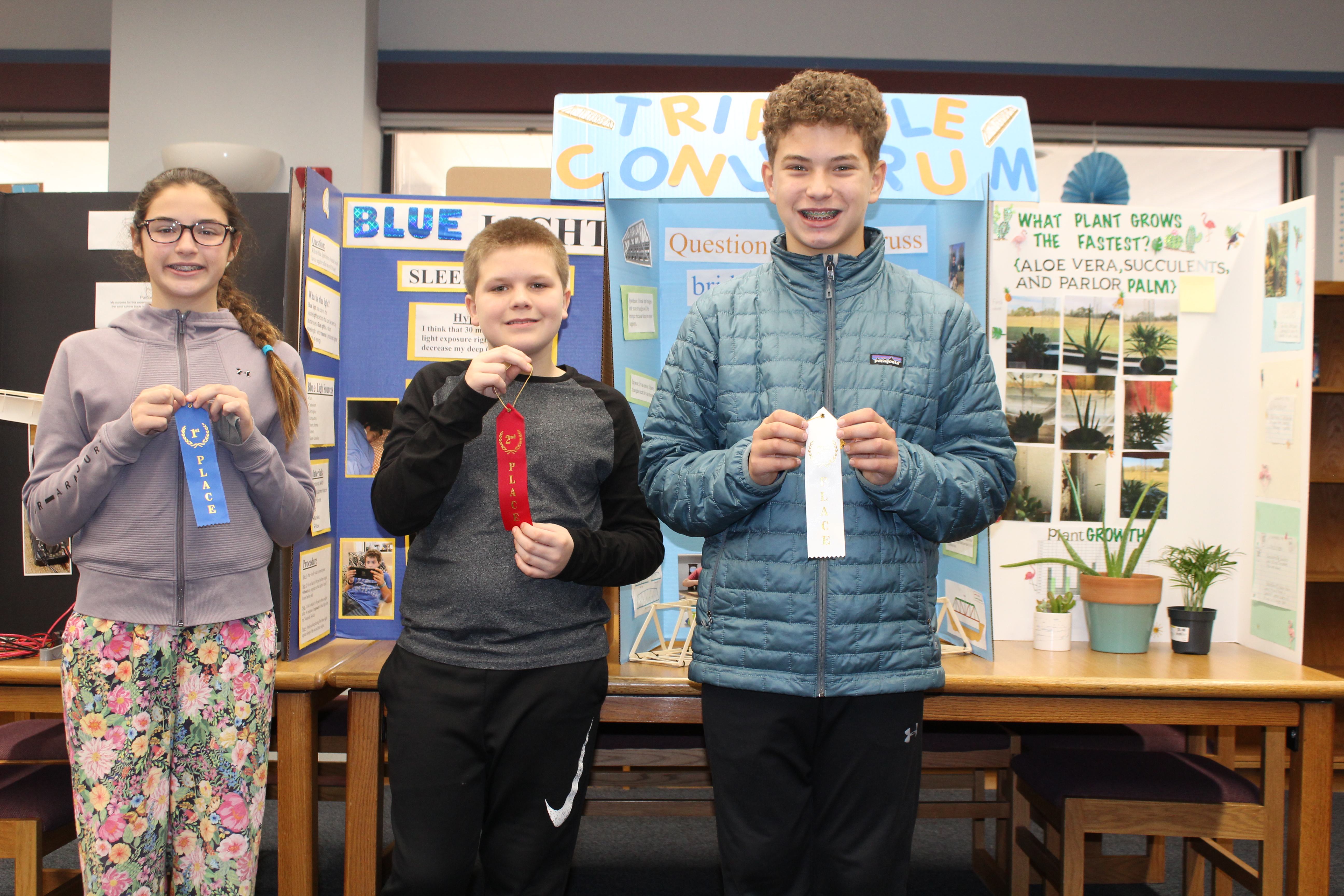 